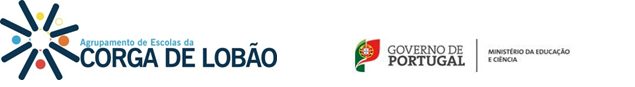 I Compreensão 1. Responde às perguntas sobre a obra “A história de uma gaivota e de um gato que a ensinou a voar.”1.1-Quem era a Kengah?________________________________________________________________________________________________________________________________________________________________________________________________________________________________________________________________________________________________________________________1.2-Quais foram os três desejos que a gaivota pediu a Zorbas para cumprir?________________________________________________________________________________________________________________________________________________________________________________________________________________________________________________________________________________________________________________________1.3- Porque é que Kengah morreu? ________________________________________________________________________________________________________________________________________________________________________________________________________________________________________________________________________________________________________________________1.4- Quem eram os amigos de Zorbas?________________________________________________________________________________________________________________________________________________________________________________________________________________________________________________________________________________________________________________________1.5- Quem chocou o ovo?____________________________________________________________________________________________________________________________________________________________ 1.6- Qual foi o primeiro perigo, que pôs em risco a vida da gaivotinha?__________________________________________________________________________________________________________________________________________________________________________________________________________________________________________ 1.7- A quem foram os gatos pedir ajuda para ensinar Ditosa a Voar?____________________________________________________________________________________________________________________________________________________________ 1.8- Qual o local escolhido pelo poeta para ensinar a gaivotinha a voar?__________________________________________________________________________________________________________________________________________________________________________________________________________________________________________2. Completa o texto lacunar sobre a “História da gaivota e do gato que a ensinou a voar”.Esta história, cujo título é __________________________________________________, conta as aventuras de um ____________________, caraterizado, ao nível físico, com três adjetivos ____________________, ____________________ e ____________________.Este vai ajudar uma ____________________, chamada ____________________, de penas cor de ____________________, que vinha num bando composto por muitas ____________________, que foi surpreendida por uma ____________________  ____________________, no mar do Norte, enquanto se alimentava com ____________________, depois de horas de voo ininterrupto.  A gaivota, à ____________________ tentativa, lá conseguiu levantar voo e foi aterrar na ____________________, onde o gato  chamado _____________apanhava sol. Ela disse ao gato que estava prestes a ____________________, mas antes ia pôr um ____________________ e pediu-lhe para não o _____________________ e para ____________________ a gaivotinha a ____________________.A gaivota morreu e os __________________ enterraram-na num buraco ao pé do ____________________.O Zorbas começou a cumprir as suas promessas e a ____________________ o ovo. Passados uns dias nasceu a gaivotinha, que chamou, de imediato, ao gato ____________________. Logo no ____________________ dia, começaram os perigos. O 1.º foi o ____________________ da família e o gato teve de esconder a gaivotinha debaixo de um ____________________ vazio; o 3.º foi com as ____________________, com quem o gato teve mesmo de fazer um pacto com o chefe delas, que consistia em respeitar a vida do passarito, em troca da passagem livre pelo ____________________, mas só à ___________________.Para descobrir o sexo da avezinha, foi preciso o precioso contributo de Barlavento que descobriu tratar-se de uma linda passarita. O gato batizou-a de  ____________________. Os gatos tentaram ensinar a gaivotinha a voar, mas, depois de várias tentativas frustradas, desistiram de a massacrar, pois ela sentia-se cada vez mais uma incapaz. Para resolver o problema, dado que não seriam capazes de tamanha missão, teriam de quebrar o seu ____________________, miar a língua dos ____________________. Decidiram deixar Zorbas miar, mas apenas com o ____________________, pois este era sensível e tinha um bom coração.Zorbas dirigiu-se a casa de poeta, mas foi impedido pela __________, a  ___________ do poeta. Esta não queria deixar o gato perturbar o seu dono, mas o poeta acabou por  o receber. Ficou espantado por ele ____________________, mas, depois de ouvir o que o gato tinha para lhe contar, resolveu ajudá-lo, nessa mesma ____________________, porque estava a aproximar-se uma tempestade e não tardaria a ____________________.À hora marcada, isto é à ____________________, o ____________________ chegou. Os gatos levantaram a gaivotinha e o ____________________ pegou nela e no gato e pô-los debaixo da sua ____________________. Este dirigiu-se para o ____________________ da ____________________ de São ____________________, de onde a gaivotinha iniciou a sua grande e bela aventura, ____________________, isto depois de ter começado a ____________________. O ____________________ desceu as escadas em caracol e deixou o nosso verdadeiro herói a contemplar aquela maravilha e algo lhe embaciou os olhos.II Produção escritaEscreve uma notícia sobre a ida ao Centro Escolar de Lobão recontar a história “A história de uma gaivota e de um gato que a ensinou a voar”. Não te esqueças de seguir as etapas que aprendestes sobre a redação deste tipo de texto._________________________ ________________________________________________________________________________________________________________________________________________________________________________________________________________________________________________________________________________________________________________________________________________________________________________________________________________________________________________________________________________________________________________________________________________________________________________________________________________________________________________________________________________________________________________________________________________Projeto “Somos Capazes”(Alunos de Currículo Específico Individual) “História de uma gaivota e de um gato que a ensinou a voar” Nome: _______________________________________ Nº __ Turma ___ Data:_______/_____/____ 